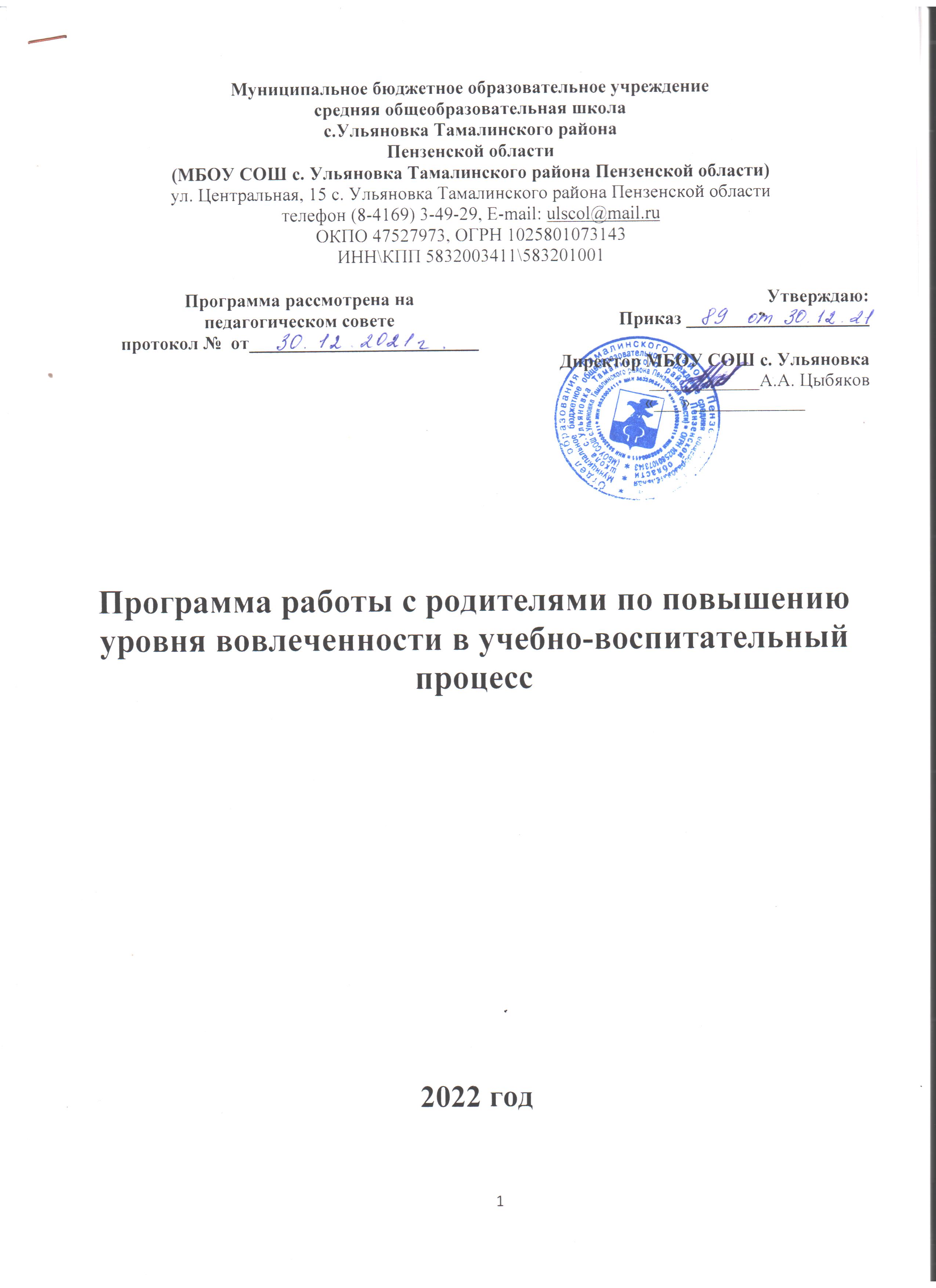 Муниципальное бюджетное образовательное учреждениесредняя общеобразовательная школа с.Ульяновка Тамалинского районаПензенской области(МБОУ СОШ с. Ульяновка Тамалинского района Пензенской области)ул. Центральная, 15 с. Ульяновка Тамалинского района Пензенской областителефон (8-4169) 3-49-29, E-mail: ulscol@mail.ruОКПО 47527973, ОГРН 1025801073143ИНН\КПП 5832003411\583201001Программа работы с родителями по повышению уровня вовлеченности в учебно-воспитательный процесс2022 годПрограмма антирисковых мерДорожная карта реализации программы антирисковых мерПрограмма рассмотрена напедагогическом советепротокол №  от_________________________Утверждаю:Приказ ____________________Директор МБОУ СОШ с. Ульяновка____________А.А. Цыбяков             «___» ____________Наименование школы:МБОУ СОШ с. Ульяновка Тамалинского района Пензенской области1.Наименование программыантирисковых мерПрограмма работы с родителями по повышению уровня вовлеченности в учебно-воспитательный процесс2.Цель реализации программыСоздать целостную социокультурную среду для успешного развития и социализации обучающихся, оказывать родителям (законным представителям) дифференцированную психолого-педагогическую помощь в семейном воспитании детей3.Задачи реализации программыСоздать благоприятную среду для сотрудничества школы и родителей (законных представителей);Повышать вовлеченность в школьную деятельность и степень информированности родителей (законных представителей) о жизни образовательной организации;Оказание помощи родителям в воспитании,развитии социального опыта, коммуникативных навыков и умений у детей посредством родительского всеобуча.4.Целевые показателиДоля вовлеченности родителей в УВП5.Методы сбора и обработки информацииНаблюдение; Беседа;Тестирование; Анкетирование; Посещение семьи на дому; Оценочный лист, акт;Ежегодный публичный отчет.6.Сроки реализациипрограммы1 год7.Меры/ мероприятия по достижению цели и задач-психолого-педагогическая диагностика семьи;-повышение психолого-педагогических знаний родителей;вовлечение родителей в УВП;участие родителей в управление школой;контроль за воспитанием и содержанием детей в социально неблагополучных семьях.8.Ожидаемые конечные результаты реализации программыУдовлетворение образовательных потребностей, обучающихся и родителей.Осознание родителями значимости и ответственности за образование детей.Активизация контроля родителей за успеваемостью детей.Разрешение возникающих вопросов.8.Ожидаемые конечные результаты реализации программыИнформирование общественности о результатах образовательной деятельности и качестве предоставляемых услуг.Повышение роли общественности в управлении качеством образования.Информационная поддержка9.ИсполнителиЦыбяков А.А.  директор школыСарычева Ю.Г, Миронова Е.В..,  заместители директора по УВР, Горячева Г.В. педагог – психолог, Классные руководители,Управляющий совет школы, самоуправление школы, родители10.ПриложениеДорожная карта реализации программыантирисковых мерЗадачаМероприятиеСрокиреализацииСрокиреализацииОтветственныеУчастникиПланирование работы с родителями по вопросам повышения качества обучения в школе, вовлечению их в учебно- воспитательный процессСоставление плана работы с родителями на 2022 годфевральфевральДиректор Цыбяков А.АЗам.дир по УВР Сарычева Ю.Г.Классные руководителиРодители обучающихся1-11 классовВовлечение родителей в управляющую деятельностьЗаседания родительского комитета4 раза в год4 раза в годКлассные руководителиРодители обучающихся1-11 классовВовлечение родителей в управляющую деятельностьРодительскийконтроль качества питанияЕжемесячноЕжемесячноУмывалкина К.В. член род. комитетаРодители обучающихся1-11 классовОказание помощи родителям в воспитании, развитии социального опыта, коммуникативных  навыков и умений у детей.Индивидуальные консультации для родителей. По необходимостиПо необходимостипедагог –психолог Горячева Г.В.Родители обучающихся 1-11 классовСоздание благоприятной среды для сотрудничества школы и родителей (законных представителей); Вовлечение в общешкольные мероприятия ПрограммыВоспитанияВ течение годаВ течение годаКлассные руководители, Родительский комитет,самоуправление в классахРодители обучающихся 1-11 классовОказание помощи родителям в воспитании, развитии социального опыта, коммуникативных    навыков и умений у детей посредством родительского всеобучаРазработка и реализация программы родительского всеобуча  В течение годаВ течение года Заместительдиректора по ВР  Миронова Е.В. классные руководителиРодители обучающихся 1-11 классовПовышение степени информированности родителей о жизни школыРабота сайта и создание официальных страниц школы в различных социальных сетяхВ течение всего срока реализации программыВ течение всего срока реализации программыГорячева Г.ВСарычева Ю.Г.Родители обучающихся 1-11 классовВовлечение родителей в учебно-воспитательный процессДни открытых дверей для родителей.Дни открытых дверей для родителей.В течение годаКлассные руководители, УчителяпредметникиРодители обучающихся 1-11 классов